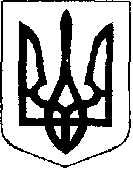 У К Р А Ї Н АЖовківська міська радаЛьвівського району Львівської області14-а сесія VIІІ-го демократичного скликання	         РІШЕННЯвід   16.08.2021 р.          №63	м. ЖовкваПро затвердження гр. Царик Марії Михайлівні технічної документації із землеустрою щодо встановлення (відновлення) меж в натурі (на місцевості) земельних ділянок площею 0,6026 га та площею 0,0999 га для ведення товарного сільськогосподарського виробництваРозглянувши заяву гр. Царик Марії Михайлівни та долучені документи, керуючись Законом України «Про внесення змін до деяких законодавчих актів України щодо вирішення питання колективної власності на землю, удосконалення правил землекористування у масивах земель сільськогосподарського призначення, запобігання рейдерству та стимулювання зрошення в Україні»  №2498-VIII від 10.07.2018 р.; ст. 12, 118, Земельного Кодексу України; ст. 26 Закону України “Про місцеве самоврядування в Україні”, за погодженням постійної комісії з питань земельних відносин, земельного кадастру, планування території, будівництва, архітектури, охорони пам’яток, історичного середовища, природокористування та охорони довкілля, Жовківська міська радаВ И Р І Ш И Л А:1. Затвердити гр. Царик Марії Михайлівні технічну документацію із землеустрою щодо встановлення (відновлення) меж в натурі (на місцевості) земельних ділянок площею 0,6026 га (4622787200:08:000:0073) для ведення товарного сільськогосподарського  виробництва та площею 0,0999 га (4622787200:25:000:0070) для ведення товарного сільськогосподарського  виробництва на території Жовківської міської ради Львівського району Львівської області.2.  Передати гр. Царик Марії Михайлівні у приватну власність земельні ділянки площею 0,6026 га для ведення товарного сільськогосподарського виробництва кадастровий номер 4622787200:08:000:0073 та площею 0,0999 га для ведення товарного сільськогосподарського виробництва кадастровий номер 4622787200:25:000:0070.3. Зареєструвати речове право на земельну ділянку у встановленому законодавством порядку.4.  Контроль за виконанням рішення покласти на постійну комісію з питань земельних відносин, земельного кадастру, планування території, будівництва, архітектури, охорони пам’яток, історичного середовища, природокористування та охорони довкілля (Креховець З.М.).    Міський голова                                                        Олег ВОЛЬСЬКИЙ     